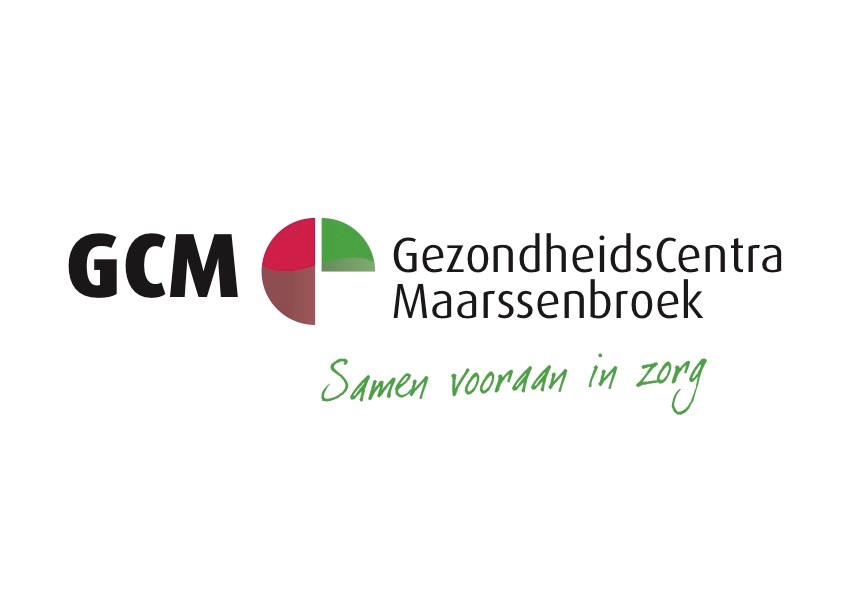 Inschrijvingsformulieren De inschrijving bestaat uit meerdere formulieren. Wilt u deze voor iedere persoon invullen? U kunt de formulieren opsturen naar of afgeven bij de centrumassistentes van het gezondheidscentrum van uw keuze. Hieronder kunt u uw keuze aankruisen. Locaties:  o Gezondheidscentrum Boomstede, Boomstede 204, 3608AK Maarssen o Gezondheidscentrum Spechtenkamp, Spechtenkamp 233a, 3607 KN    Maarssen Wij heten u van harte welkom bij één van onze centra! Inschrijfformulier/ verklaring op naam 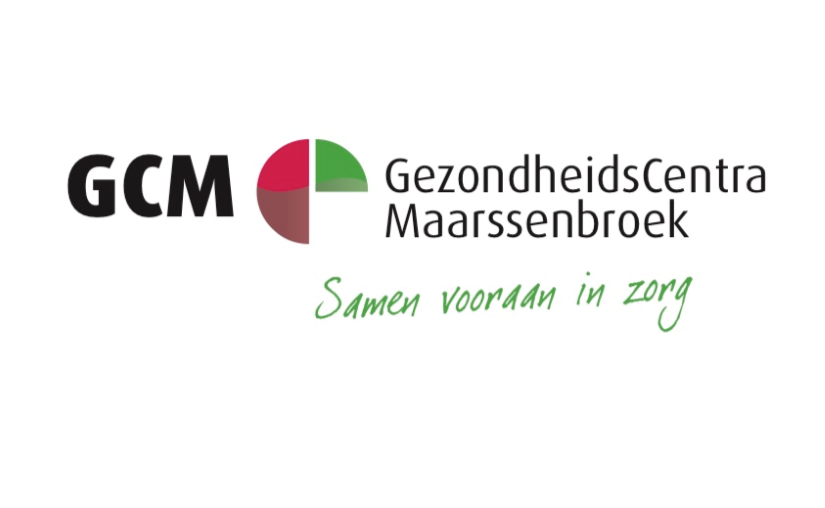 Mogen wij uw gegevens delen via het LSP?  Ja/ nee Wilt u een kennismakingsgesprek met de nieuwe huisarts?  Ja/ nee Vraag uw vorige huisarts uw medische gegevens aan ons te verzenden. Medische vragenlijst Heeft u de afgelopen jaren vaccinaties gehad? (b.v. tetanus, hepatitis, DTP, griep)  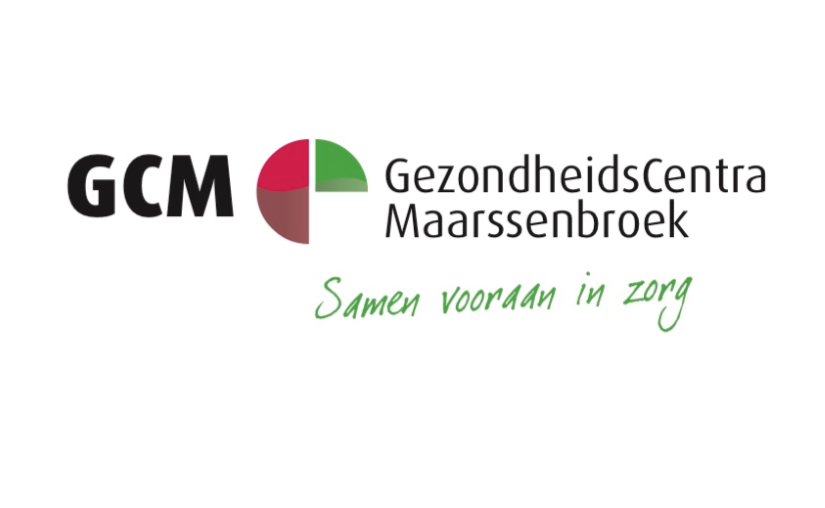 	Welke:  	 	 	 	Datum: Heeft u wel eens een groot ongeluk gehad of een operatie ondergaan? 	Welke:  	 	 	 	Datum: Rookt u?  	 	 	 	Hoeveel per dag? Gebruikt u alcohol of drugs?        	Hoeveel per dag?  Heeft u ooit klachten gehad van, of lijdt u aan:  Suikerziekte Longziekten (astma, chronische bronchitis COPD e.d.) o Hoge bloeddruk o Hart- en vaatziekten Chronische ziekte of erfelijke aandoening Psychische klachten Bent op dit ogenblik onder behandeling van een specialist?  Welke: Gebruikt u medicijnen? (ook bedoeld worden medicijnen die u regelmatig zelf koopt)  Zo ja Welke: Bent u ergens allergisch of overgevoelig voor? Waarvoor: Heeft u in uw leven ingrijpende gebeurtenissen meegemaakt waarvan u vindt dat uw huisarts dit moet weten? Welke: Bent u gescheiden en heeft u kinderen: Wie heeft het gezag over de kinderen?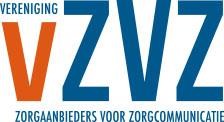 ToestemmingsformulierBeschikbaar stellen van uw medische gegevens via het LSPGegevens huisarts of apotheekWilt u nog een zorgverlener toestemming geven? Vraag dan een extra toestemmingsformulier.Mijn gegevensVul onderstaande gegevens in. Vergeet niet uw handtekening te zetten.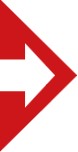  Wilt u toestemming regelen voor uw kinderen?Voor kinderen tot 12 jaar: u geeft als ouder of voogd toestemming. Hiervoor kunt u dit formulier gebruiken.Voor kinderen van 12 tot 16 jaar die toestemming willen geven: zowel u als ouder of voogd én het kind zetten allebei een handtekening.Kinderen vanaf 16 jaar geven zelf toestemming en vullen een eigen formulier in.Gegevens van mijn kinderenVul hieronder de gegevens in van de kinderen voor wie u toestemming wilt regelen. Vergeet niet hieronder ook uw eigen handtekening te zetten.Heeft u meer dan twee kinderen? Vraag dan een extra toestemmingsformulier.Lever dit formulier in bij de huisarts of apotheek bij wie u toestemming regelt. Geslacht Man / vrouw Geboortedatum Naam/ Voorletters Achternaam/ Meisjesnaam Burgerservicenummer Paspoort of ID of rijbewijsnummer Adres Postcode Woonplaats Telefoon nummer Mobiel nummer E-mailadres Zorgverzekering maatschappij Polisnummer Apotheek Huisarts Datum van inschrijving Handtekening JAIk geef wel toestemming aan onderstaande zorgverlener om mijn gegevens beschikbaar te stellen via het LSP. Ik heb alle informatie gelezen in de folder ‘Uw medische gegevens beschikbaar via het Landelijk Schakelpunt (LSP)’.NEEIk geef geen toestemming aan onderstaande zorgverlener om mijn gegevens beschikbaar te stellen via het LSP. Ik heb alle informatie gelezen in de folder ‘Uw medische gegevens beschikbaar via het Landelijk Schakelpunt (LSP)’.Voor welke zorgverlener regelt u toestemming?mijn huisarts mijn apotheekNaam:Adres:Postcode en plaats:Voor- en achternaam:M	VGeboortedatum:JA	NEEHandtekening kind:Voor- en achternaam:M	VGeboortedatum:JA	NEEHandtekening kind:Datum:Handtekening ouder of voogd: